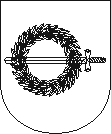 KLAIPĖDOS RAJONO SAVIVALDYBĖS ADMINISTRACIJOSDIREKTORIUSĮSAKYMASDĖL SUPAPRASTINTŲ VIEŠŲJŲ PIRKIMŲ TASYKLIŲ PATVIRTINIMO2015 m. sausio 14 d. Nr. AV-72Gargždai	Vadovaudamasis Lietuvos Respublikos vietos savivaldos įstatymo 18 straipsnio 1 dalimi, 29 straipsnio 8 dalies 3 punktu ir Lietuvos Respublikos viešųjų pirkimų įstatymo 85 straipsnio 2 dalimi:	1. T v i r t i n u Klaipėdos rajono savivaldybės administracijos supaprastintų viešųjų pirkimų taisykles (pridedama).2. L a i k a u netekusiais galios Klaipėdos rajono savivaldybės administracijos direktoriaus įsakymus:2.1. 2014 m. sausio 23 d. Nr. AV-149 ,,Dėl supaprastintų viešųjų pirkimų taisyklių patvirtinimo”;2.2. 2014 m. birželio 13 d. Nr. AV-1389 ,,Dėl supaprastintų viešųjų pirkimų taisyklių pakeitimo”;2.3. 2014 m. gruodžio 4 d. Nr. AV-2834 ,,Dėl supaprastintų viešųjų pirkimų taisyklių pakeitimo”;	3. Įsakymas gali būti skundžiamas Lietuvos Respublikos administracinių bylų teisenos įstatymo nustatyta tvarka.Direktorius     		                                                              Česlovas Banevičius